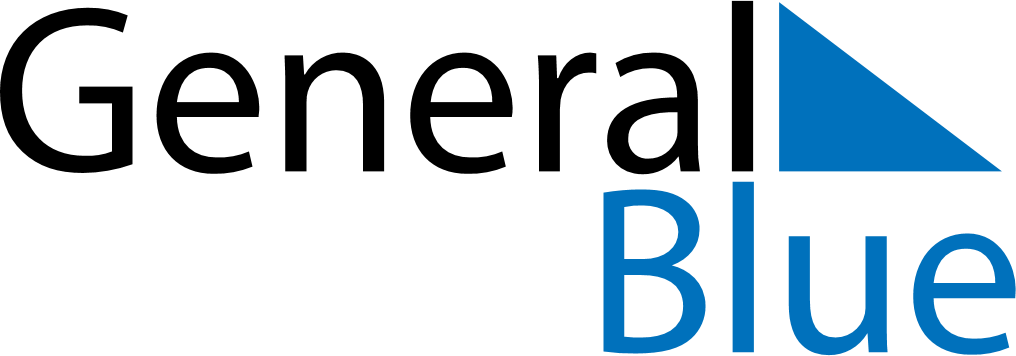 Weekly CalendarJanuary 18, 2026 - January 24, 2026Weekly CalendarJanuary 18, 2026 - January 24, 2026Weekly CalendarJanuary 18, 2026 - January 24, 2026Weekly CalendarJanuary 18, 2026 - January 24, 2026Weekly CalendarJanuary 18, 2026 - January 24, 2026Weekly CalendarJanuary 18, 2026 - January 24, 2026SUNDAYJan 18MONDAYJan 19TUESDAYJan 20WEDNESDAYJan 21THURSDAYJan 22FRIDAYJan 23SATURDAYJan 24